North Carolina Community Health Center Association
Clinical Conference on Quality and Chronic Disease
Hilton Durham Near Duke University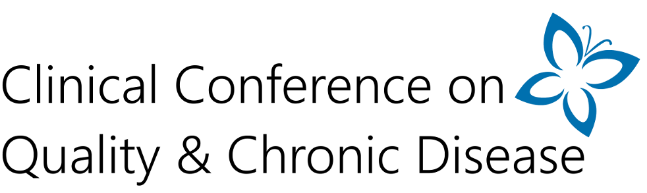 3800 Hillsborough Road
Durham, NC 27705-2328
April 9-10, 2020
REGISTRATION FORMPlease TYPE into form and provide your name as you wish it to appear on your conference name badge.
A separate form must be submitted for EACH registrant. This form is only for use with check payments.ATTENDEE INFORMATION
First Name: 				Last Name: 				Credentials: 
Title/Position: 				Organization: 
Type of Organization  			If Other, describe: 
Address: 	
City: 				State: 		ZIP Code:  
Work Phone: 		Work Email: 
Special Needs and/or Diet — Describe below any accommodations needed (or attach a separate sheet). Reasonable accommodation will be made:
REGISTRATION INFORMATION - No on-site registrations please; late fee will apply and space is not guaranteed. Conference registration fees: Please note registration dates/prices below. Registration will close on March 31, 2020.	Mailed payments must be received by March 31, 2020.				
 Registration Fee - $200.00						PAYMENT INFORMATION
Payment must accompany registration form. Forms without payment will not be processed.
Amount enclosed: $.      Make check payable to NCCHCA.
Submit this form and payment to:
North Carolina Community Health Center Association - ATTN: Finance Department
4917 Waters Edge Dr., Suite 165
Raleigh, NC 27606-2459
To pay by credit card, register online at http://www.ncchca.org/event/2020ClinicalConference.  CANCELLATION/REFUND POLICY
Written notice of cancellation must be postmarked by Thursday, March 26, 2020 for a partial refund, less a $50.00 administrative fee. No refunds will be given after this day; however participant substitutions can be accommodated upon request and approval. Please allow sixty days post-conference for refunds to be processed.OTHER ADMINISTRATIVE FEES
NCCHCA will charge a $25.00 administrative fee for each registration that has been previously processed and/or requires re-submission due to incorrect selection of registration fees or denial of payment for any reason.PHOTOGRAPHIC/VIDEO CONSENT STATEMENT
Registration for attendance or participation in this event and associated activities constitutes an agreement by registrant to permit NCCHCA to use and distribute the registrant or attendee’s image or voice in photographs, videotapes, electronic reproduction, audiotapes, and such events and activities.FOR NCCHCA USE ONLY
Received: ____________   Amount: ___________  	 Check/Money Order #_____________       
Notes: __________________________________________________________________________________________________